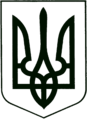 УКРАЇНА
МОГИЛІВ-ПОДІЛЬСЬКА МІСЬКА РАДА
ВІННИЦЬКОЇ ОБЛАСТІВИКОНАВЧИЙ КОМІТЕТ                                                           РІШЕННЯ №199Від 27.06.2022р.                                              м. Могилів-ПодільськийПро визначення способу участі баби у вихованні внуків та спілкуванні з нимиКеруючись ст. 34 Закону України «Про місцеве самоврядування в Україні», відповідно до Закону України «Про охорону дитинства», ст.ст. 19, 257, 258 Сімейного кодексу України, Закону України «Про органи і служби у справах дітей та спеціальні установи для дітей», постанови Кабінету Міністрів України від 24.09.2008р. №866 «Питання діяльності органів опіки та піклування, пов’язані із захистом прав дітей», рішення комісії з питань захисту прав дитини від 21.06.2022р. №8 «Про визначення способу участі баби у вихованні внуків», -                           виконком міської ради ВИРІШИВ:     1. Визначити спосіб участі баби, ___________________________,          ________________________, у спілкуванні та вихованні її малолітніх          внуків - _______________________________, ______________________          народження, __________________________, __________________ року          народження, а саме: кожної суботи та неділі з ______ год. до _____ год.          в присутності матері та за попередньою домовленістю, враховуючи режим,          інтереси і потреби дітей.      2. Контроль за виконанням даного рішення покласти на заступника міського          голови з питань діяльності виконавчих органів Слободянюка М.В..                         Міський голова                                             Геннадій ГЛУХМАНЮК